УТВЕРЖДЕНПостановлением главы Администрации Ключевского сельского поселенияот 26 декабря 2018г. № 139(в редакции от 29.01.2020г.)РЕЕСТР МЕСТ (ПЛОЩАДОК) НАКОПЛЕНИЯ ТКО, РАСПОЛОЖЕННЫХ НА ТЕРРИТОРИИ КЛЮЧЕВСКОГО СЕЛЬСКОГО ПОСЕЛЕНИЯ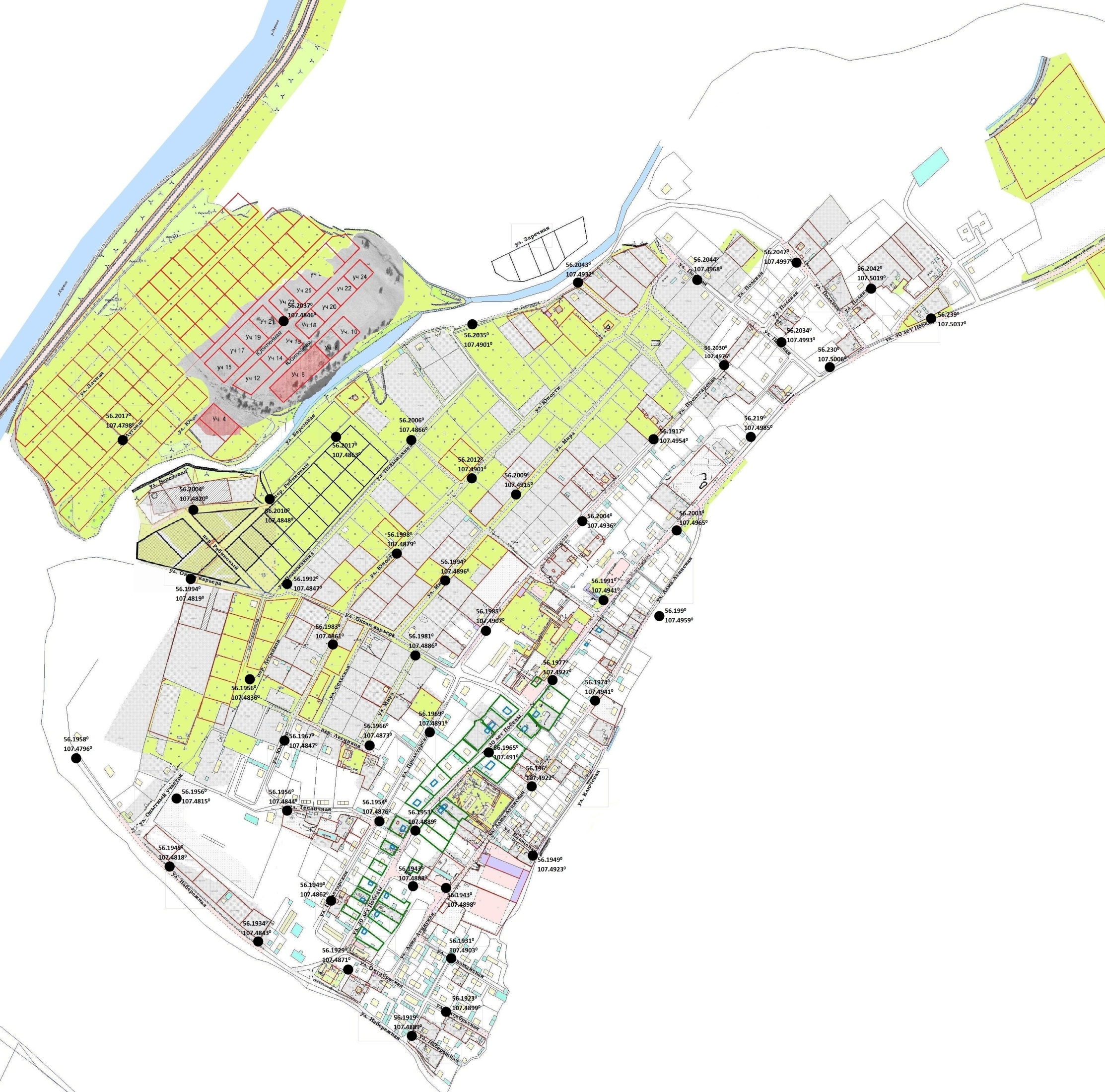 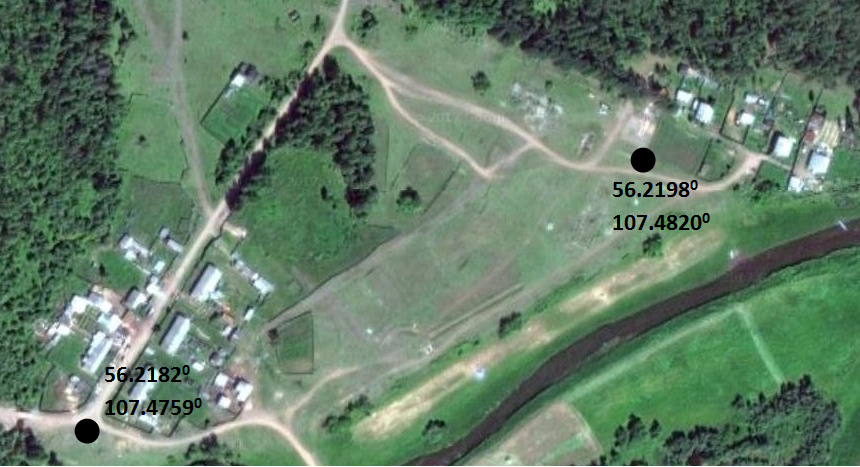 Данные о нахождении мест (площадок) накопления ТКОДанные о технических характеристиках мест (площадок) накопления ТКОДанные о собственниках мест (площадок) накопления ТКОДанные об источниках образования ТКО, которые складируются в местах (площадках) накопления ТКОКоординатыУл. Набережная, 6К2 контейнера 0,75м3, бетонное основание площадью 6,8м2, ограждение профлист с трех сторон Администрация Ключевского сельского поселенияул. Набережнаяширота 56.19190 долгота 107.48890  Ул. Набережная,11К2 контейнера 0,75м3, бетонное основание площадью 6,8м2, ограждение профлист с трех сторонАдминистрация Ключевского сельского поселенияул. Набережнаяул. Пролетарскаяширота 56.19340 долгота 107.48430  Ул. Набережная,14К2 контейнера 0,75м3, бетонное основание площадью 6,8м2, ограждение профлист с трех сторонАдминистрация Ключевского сельского поселенияул. Набережнаяширота 56.19450 долгота 107.48180  Ул. Опытный участок,1К2 контейнера 0,75м3, бетонное основание площадью 6,8м2, ограждение профлист с трех сторонАдминистрация Ключевского сельского поселенияул. Опытный участокширота 56.19580 долгота 107.47960  Ул. Опытный участок,7К2 контейнера 0,75м3, бетонное основание площадью 6,8м2, ограждение профлист с трех сторонАдминистрация Ключевского сельского поселенияул. Опытный участокширота 56.19560 долгота 107.48150 Ул. Октябрьская,12К2 контейнера 0,75м3, бетонное основание площадью 6,8м2, ограждение профлист с трех сторонАдминистрация Ключевского сельского поселенияул. Октябрьскаяширота 56.19230 долгота 107.48990Ул. Октябрьская,6К2 контейнера 0,75м3, бетонное основание площадью 6,8м2, ограждение профлист с трех сторонАдминистрация Ключевского сельского поселенияул. Октябрьская ул. Набережная ул. 30 лет Победыширота 56.19290 долгота 107.48710  Ул. Первомайская,3К2 контейнера 0,75м3, бетонное основание площадью 6,8м2, ограждение профлист с трех сторонАдминистрация Ключевского сельского поселенияул. Первомайскаяширота 56.19310 долгота 107.49030  Ул. Алма-Атинская,9К2 контейнера 0,75м3, бетонное основание площадью 6,8м2, ограждение профлист с трех сторонАдминистрация Ключевского сельского поселенияул. Алма-Атинскаяширота 56.19430 долгота 107.48980  Ул. Алма-Атинская,14К2 контейнера 0,75м3, бетонное основание площадью 6,8м2, ограждение профлист с трех сторонАдминистрация Ключевского сельского поселенияул. Алма-Атинскаяширота 56.1960 долгота 107.49220  Ул. Алма-Атинская,26К2 контейнера 0,75м3, бетонное основание площадью 6,8м2, ограждение профлист с трех сторонАдминистрация Ключевского сельского поселенияул. Алма-Атинскаяширота 56.19740 долгота 107.49410  Ул. Алма-Атинская,41К2 контейнера 0,75м3, бетонное основание площадью 6,8м2, ограждение профлист с трех сторонАдминистрация Ключевского сельского поселенияул. Алма-Атинскаяширота 56.1990 долгота 107.49590  Ул. Ключевая,4К2 контейнера 0,75м3, бетонное основание площадью 6,8м2, ограждение профлист с трех сторонАдминистрация Ключевского сельского поселенияул. Ключеваяширота 56.19490 долгота 107.49230  Ул. 30 лет Победы,6К2 контейнера 0,75м3, бетонное основание площадью 6,8м2, ограждение профлист с трех сторонАдминистрация Ключевского сельского поселенияул. Алма-Атинская ул. 30 лет Победыширота 56.19430 долгота 107.48880  Ул. 30 лет Победы,10К2 контейнера 0,75м3, бетонное основание площадью 6,8м2, ограждение профлист с трех сторонАдминистрация Ключевского сельского поселенияул. 30 лет Победыширота 56.19530 долгота 107.48890  Ул. 30 лет Победы,18К2 контейнера 0,75м3, бетонное основание площадью 6,8м2, ограждение профлист с трех сторонАдминистрация Ключевского сельского поселенияул. 30 лет Победыширота 56.19650 долгота 107.4910  Ул. 30 лет Победы,28К2 контейнера 0,75м3, бетонное основание площадью 6,8м2, ограждение профлист с трех сторонАдминистрация Ключевского сельского поселенияул. 30 лет Победыширота 56.19770 долгота 107.49270  Ул. 30 лет Победы,39К2 контейнера 0,75м3, бетонное основание площадью 6,8м2, ограждение профлист с трех сторонАдминистрация Ключевского сельского поселенияул. 30 лет Победыширота 56.19910 долгота 107.49410  Ул. 30 лет Победы,45К2 контейнера 0,75м3, бетонное основание площадью 6,8м2, ограждение профлист с трех сторонАдминистрация Ключевского сельского поселенияул. 30 лет Победыширота 56.20030 долгота 107.49650  Ул. 30 лет Победы,51К2 контейнера 0,75м3, бетонное основание площадью 6,8м2, ограждение профлист с трех сторонАдминистрация Ключевского сельского поселенияул. 30 лет Победыширота 56.2190 долгота 107.49850  Ул. 30 лет Победы,57К2 контейнера 0,75м3, бетонное основание площадью 6,8м2, ограждение профлист с трех сторонАдминистрация Ключевского сельского поселенияул. 30 лет Победыширота 56.2300 долгота 107.50060  Ул. 30 лет Победы,44К2 контейнера 0,75м3, бетонное основание площадью 6,8м2, ограждение профлист с трех сторонАдминистрация Ключевского сельского поселенияул. 30 лет Победыширота 56.2390 долгота 107.50370  Ул. Пролетарская,4К2 контейнера 0,75м3, бетонное основание площадью 6,8м2, ограждение профлист с трех сторонАдминистрация Ключевского сельского поселенияул. Пролетарскаяширота 56.19490 долгота 107.48620  Ул. Пролетарская,12К2 контейнера 0,75м3, бетонное основание площадью 6,8м2, ограждение профлист с трех сторонАдминистрация Ключевского сельского поселенияул. Пролетарскаяширота 56.19540 долгота 107.48760  Ул. Пролетарская,21К2 контейнера 0,75м3, бетонное основание площадью 6,8м2, ограждение профлист с трех сторонАдминистрация Ключевского сельского поселенияул. Пролетарскаяширота 56.19690 долгота 107.48910  Ул. Пролетарская,31К2 контейнера 0,75м3, бетонное основание площадью 6,8м2, ограждение профлист с трех сторонАдминистрация Ключевского сельского поселенияул. Пролетарскаяширота 56.19850 долгота 107.49070  Ул. Пролетарская,24К2 контейнера 0,75м3, бетонное основание площадью 6,8м2, ограждение профлист с трех сторонАдминистрация Ключевского сельского поселенияул. Пролетарскаяширота 56.20040 долгота 107.49360  Ул. Пролетарская,55К2 контейнера 0,75м3, бетонное основание площадью 6,8м2, ограждение профлист с трех сторонАдминистрация Ключевского сельского поселенияул. Пролетарскаяширота 56.20170 долгота 107.49540  Ул. Пролетарская,63К2 контейнера 0,75м3, бетонное основание площадью 6,8м2, ограждение профлист с трех сторонАдминистрация Ключевского сельского поселенияул. Пролетарская ул. Полеваяширота 56.20300 долгота 107.49760  Ул. Тепличная,8К2 контейнера 0,75м3, бетонное основание площадью 6,8м2, ограждение профлист с трех сторонАдминистрация Ключевского сельского поселенияул. Тепличнаяширота 56.19560 долгота 107.48440  Ул. Юности,4К2 контейнера 0,75м3, бетонное основание площадью 6,8м2, ограждение профлист с трех сторонАдминистрация Ключевского сельского поселенияул. Юностиширота 56.19670 долгота 107.48470  Ул. Юности,13К2 контейнера 0,75м3, бетонное основание площадью 6,8м2, ограждение профлист с трех сторонАдминистрация Ключевского сельского поселенияул. Юностиширота 56.19830 долгота 107.48610  Ул. Юности,18К2 контейнера 0,75м3, бетонное основание площадью 6,8м2, ограждение профлист с трех сторонАдминистрация Ключевского сельского поселенияул. Юностиширота 56.19980 долгота 107.48790  Ул. Юности,33К2 контейнера 0,75м3, бетонное основание площадью 6,8м2, ограждение профлист с трех сторонАдминистрация Ключевского сельского поселенияул. Юностиширота 56.20120 долгота 107.49010  Ул. Мира,2К2 контейнера 0,75м3, бетонное основание площадью 6,8м2, ограждение профлист с трех сторонАдминистрация Ключевского сельского поселенияул. Мирапер. Лесниковширота 56.19660 долгота 107.48730  Ул. Мира,8К2 контейнера 0,75м3, бетонное основание площадью 6,8м2, ограждение профлист с трех сторонАдминистрация Ключевского сельского поселенияул. Мираширота 56.19810 долгота 107.48860  Ул. Мира,16К2 контейнера 0,75м3, бетонное основание площадью 6,8м2, ограждение профлист с трех сторонАдминистрация Ключевского сельского поселенияул. Мираширота 56.19940 долгота 107.48960  Ул. Мира,23К2 контейнера 0,75м3, бетонное основание площадью 6,8м2, ограждение профлист с трех сторонАдминистрация Ключевского сельского поселенияул. Мираширота 56.20090 долгота 107.49150  Ул. Подымахина,2К2 контейнера 0,75м3, бетонное основание площадью 6,8м2, ограждение профлист с трех сторонАдминистрация Ключевского сельского поселенияул. Подымахинаширота 56.19560 долгота 107.48360  Ул. Подымахина,8К2 контейнера 0,75м3, бетонное основание площадью 6,8м2, ограждение профлист с трех сторонАдминистрация Ключевского сельского поселенияул. Подымахинаширота 56.19920 долгота 107.48470  Ул. Подымахина,27К2 контейнера 0,75м3, бетонное основание площадью 6,8м2, ограждение профлист с трех сторонАдминистрация Ключевского сельского поселенияул. Подымахинаширота 56.20060 долгота 107.48660  Пер. Рябиновый,1К2 контейнера 0,75м3, бетонное основание площадью 6,8м2, ограждение профлист с трех сторонАдминистрация Ключевского сельского поселенияул. Опытный участокпер. Рябиновыйширота 56.19940 долгота 107.48190  Пер. Рябиновый,5К2 контейнера 0,75м3, бетонное основание площадью 6,8м2, ограждение профлист с трех сторонАдминистрация Ключевского сельского поселенияпер. Рябиновыйширота 56.20040 долгота 107.48200  Ул. Березовая,8К2 контейнера 0,75м3, бетонное основание площадью 6,8м2, ограждение профлист с трех сторонАдминистрация Ключевского сельского поселенияул. Березоваяпер. Рябиновыйширота 56.20100 долгота 107.48480  Пер. Рябиновый,15К2 контейнера 0,75м3, бетонное основание площадью 6,8м2, ограждение профлист с трех сторонАдминистрация Ключевского сельского поселенияул. Березоваяпер. Рябиновыйширота 56.20170 долгота 107.48630  Ул. Березовая,9К2 контейнера 0,75м3, бетонное основание площадью 6,8м2, ограждение профлист с трех сторонАдминистрация Ключевского сельского поселенияул. Березоваяширота 56.20350 долгота 107.49010  Ул. Березовая, 23К2 контейнера 0,75м3, бетонное основание площадью 6,8м2, ограждение профлист с трех сторонАдминистрация Ключевского сельского поселенияул. Березоваяширота 56.20430 долгота 107.49320  Ул. Луговая,3К2 контейнера 0,75м3, бетонное основание площадью 6,8м2, ограждение профлист с трех сторонАдминистрация Ключевского сельского поселенияул. Луговая ул. Юбилейнаяширота 56.20170 долгота 107.47980  Ул. Юбилейная, 23К2 контейнера 0,75м3, бетонное основание площадью 6,8м2, ограждение профлист с трех сторонАдминистрация Ключевского сельского поселенияул. Юбилейнаяширота 56.20370 долгота 107.48460  Ул. Полевая,12К2 контейнера 0,75м3, бетонное основание площадью 6,8м2, ограждение профлист с трех сторонАдминистрация Ключевского сельского поселенияул. Полеваяширота 56.20340 долгота 107.49930  Ул. Полевая,24К2 контейнера 0,75м3, бетонное основание площадью 6,8м2, ограждение профлист с трех сторонАдминистрация Ключевского сельского поселенияул. Полеваяширота 56.20440 долгота 107.49680  Ул. Полевая,17К2 контейнера 0,75м3, бетонное основание площадью 6,8м2, ограждение профлист с трех сторонАдминистрация Ключевского сельского поселенияул. Полеваяширота 56.20470 долгота 107.49970  Ул. Полевая,21К2 контейнера 0,75м3, бетонное основание площадью 6,8м2, ограждение профлист с трех сторонАдминистрация Ключевского сельского поселенияул. Полеваяширота 56.20420 долгота 107.50190  Дер. Мостовая,1К2 контейнера 0,75м3, бетонное основание площадью 6,8м2, ограждение профлист с трех сторонАдминистрация Ключевского сельского поселенияд. Мостоваяширота 56.21820 долгота 107.47590  Дер. Мостовая,15К2 контейнера 0,75м3, бетонное основание площадью 6,8м2, ограждение профлист с трех сторонАдминистрация Ключевского сельского поселенияд. Мостоваяширота 56.21980 долгота 107.48200   Ул.30 лет Победы,162 контейнера 0,75м3, бетонное основание площадью 8,91м2, огороженное МДОУ детский сад общеобразовательного вида «Елочка»МДОУ детский сад общеобразовательного вида «Елочка»Широта 56.19620Долгота 107.49030Ул.30 лет Победы,372 контейнера 0,75м3, бетонное основание площадью 3м2МОУ «Ключевская средняя общеобразовательная школа»МОУ «Ключевская средняя общеобразовательная школа»Широта 56.19920Долгота 107.4930